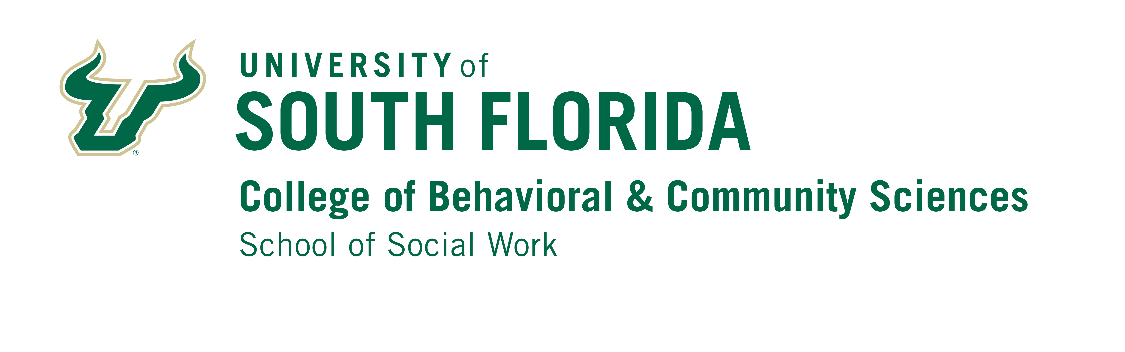 University of South Florida
School of Social WorkField Manual AcknowledgementI understand that by signing this statement, I have read and agree to comply with the content in the Field Manual. The manual details my rights, responsibilities, general policies, forms, and curriculum information necessary for a successful field practicum experience within the University of South Florida, School of Social Work. Any questions I may have about the content will be directed to a member of the field faculty. Further, I understand this form must be signed and returned to the field department prior to beginning my field placement and that failure to do so may result in delay with my field education. Name: E-Mail Address: U Number: Level:     BSW     MSW Full-time     MSW Part-timeGraduation Year: Signature: Note: You must click on the SAVE button to save any information entered or changed on this page before closing or printing the page, or your information will be lost.

          Top of Form
Printable Version Bottom of Form